Imunitní systémImunitaAlergiePlísněJak přežít s HIVKoronavirusPracovní list je určen žákům 2. stupně základní školy. Jeho cílem je prozkoumat společně se žáky různé aspekty imunitního systému, zejm. očkování. Rozvíjí kompetenci k učení a kompetenci komunikativní.________________________________________________________U pojmů níže stručně vysvětli, jak podle tebe každý z nich souvisí s termínem IMUNITNÍ SYSTÉM:               patogenbílá krvinkaočkováníalergiePřečti si následující text:„Otužování stimuluje náš imunitní systém, a přináší tak řadu zdravotních benefitů. Jedná se o velmi dobrou prevenci nemocí z nachlazení, prevenci proti některým alergiím, vysokému krevnímu tlaku, ale třeba i některým nervovým a psychickým chorobám. S otužováním je vhodné začít postupně, nejprve třeba jen omýváním obličeje nebo končetin studenou vodou. Otužování ovšem nemusí být vhodné úplně pro každého. Pozor by si měli dát např. kardiaci nebo lidé s alergií na chlad.“Na základě informací z textu rozhodni, která tvrzení a)–c) jsou pravdivá (P) a která naopak nepravdivá (N):Otužování snižuje krevní tlak, proto je vhodné zejména pro kardiaky.Otužovat by se měli všichni alergici, jedná se totiž o velmi dobrou prevenci alergických obtíží.Otužování může působit preventivně na řadu fyzických i psychických potíží.Stručně vysvětli, proč ti lékař vždy po očkování nařídí alespoň na den klidový režim:……………………………………………………………………………………………………………………………………………………………………………………………………………………………………………………………………………………………………………………………………………………………… ……………………………………………………………………………………………………………………Vyhledej dva argumenty proti a dva argumenty pro očkování proti onemocnění covid-19.U každého názoru uveď zdroj.U každého informačního zdroje dále na čtyřbodové škále (velmi důvěryhodný – spíše důvěryhodný – spíše nedůvěryhodný – velmi nedůvěryhodný) zakroužkuj, jak důvěryhodný tento zdroj pro tebe je:zdroj 1: velmi důvěryhodný – spíše důvěryhodný – spíše nedůvěryhodný – velmi nedůvěryhodnýzdroj 2: velmi důvěryhodný – spíše důvěryhodný – spíše nedůvěryhodný – velmi nedůvěryhodnýzdroj 3: velmi důvěryhodný – spíše důvěryhodný – spíše nedůvěryhodný – velmi nedůvěryhodnýzdroj 4: velmi důvěryhodný – spíše důvěryhodný – spíše nedůvěryhodný – velmi nedůvěryhodnýCo jsem se naučil/a:………………………………………………………………………………………………………………………………………………………………………………………………………………………………………………………………………………………………………………………………………………………………………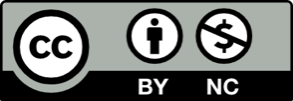 argument proti očkování (1):zdroj 1:argument proti očkování (2):zdroj 2:argument pro očkování (1):zdroj 3:argument pro očkování (2):zdroj 4: